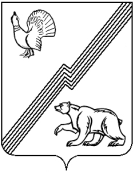 АДМИНИСТРАЦИЯ ГОРОДА ЮГОРСКАХанты-Мансийского автономного округа – Югры ПОСТАНОВЛЕНИЕот_29 августа 2013   									                  №_2310О внесении изменений в постановление администрации города Югорска от 10.01.2012 № 5В связи с уточнением объемов финансирования мероприятий, в соответствии с постановлением администрации города Югорска от 10.10.2012 № 2560 «О долгосрочных целевых программах города Югорска и ведомственных целевых программах»:1. Внести в постановление администрации города Югорска от 10.01.2012 № 5              «Об утверждении долгосрочной целевой программы «Совершенствование и развитие сети автомобильных дорог города Югорска на 2012-2020 годы» (с изменениями от 16.04.2013           № 939) следующие изменения:1.1. В паспорте долгосрочной целевой программы строку «Объемы и источники финансирования долгосрочной целевой программы» изложить в новой редакции                (приложение 1).1.2. Приложение 2 «Мероприятия программы «Совершенствование и развитие сети автомобильных дорог города Югорска на 2012-2020 годы» к программе изложить в новой редакции (приложение 2).2. Опубликовать постановление в газете «Югорский вестник» и разместить на официальном сайте администрации города Югорска.3. Настоящее постановление вступает в силу после его официального опубликования в газете «Югорский вестник».4. Контроль за выполнением постановления возложить на заместителя главы администрации города Югорска – директора департамента жилищно-коммунального и строительного комплекса администрации города Югорска В.К. Бандурина.Глава администрации города Югорска                                                                                                                  М.И. БодакПриложение 1к постановлениюадминистрации города Югорскаот 29 август 2013  № 2310 Приложение 2к постановлениюадминистрации города Югорскаот 29 августа 2013  № 2310 Приложение 2Мероприятия программы «Совершенствование и развитие сети автомобильных дорог города Югорска на 2012-2020 годы»Объемы и источники финансирования долгосрочной целевой программына реализацию Программы планируется направить  575 995,8 тыс. руб., в том числе:2012 год – 61 152,1 тыс. руб.2013 год – 129 486 тыс. руб.2014 год – 142 962 тыс. руб.2015 год – 161 035 тыс. руб.2016 год – 33 473,7 тыс. руб.2017 год – 11 368 тыс. руб.2018 год – 11 623 тыс. руб.2019 год – 13 606 тыс. руб.2020 год – 11 290 тыс. руб.Из бюджета автономного округа – 139 917,5 тыс. руб., в том числе: 2012 год – 46 444,5 тыс. руб.2013 год – 26 248 тыс. руб.2014 год – 21 814 тыс. руб.2015 год – 45 411 тыс. руб.Из бюджета города Югорска – 242 844,3 тыс. руб., в том числе:2012 год – 14 707,6 тыс. руб.2013 год – 103 238 тыс. руб.2014 год – 21 148 тыс. руб.2015 год – 22 390 тыс. руб.2016 год – 33 473,7 тыс. руб.2017 год – 11 368 тыс. руб.2018 год – 11 623 тыс. руб.2019 год – 13 606 тыс. руб.2020 год – 11 290 тыс. руб.Средства ООО «Газпром трансгаз Югорск» 193 234 тыс. руб., в том числе:2014 год – 100 000 тыс. руб.2015 год – 93 234 тыс. руб.№ п/п№ п/пМероприятия программыМуниципальный заказчикСрок исполненияФинансовые затраты на реализацию (тыс. руб.)Финансовые затраты на реализацию (тыс. руб.)Финансовые затраты на реализацию (тыс. руб.)Финансовые затраты на реализацию (тыс. руб.)Финансовые затраты на реализацию (тыс. руб.)Финансовые затраты на реализацию (тыс. руб.)Финансовые затраты на реализацию (тыс. руб.)Финансовые затраты на реализацию (тыс. руб.)Финансовые затраты на реализацию (тыс. руб.)Финансовые затраты на реализацию (тыс. руб.)Источники финансированияОжидаемые результаты№ п/п№ п/пМероприятия программыМуниципальный заказчикСрок исполненияВсего, с учетом потребностив том числе утверждено в бюджете города Югорскав том числе утверждено в бюджете города Югорскав том числе утверждено в бюджете города Югорскав том числе утверждено в бюджете города Югорскапотребность в финансированиипотребность в финансированиипотребность в финансированиипотребность в финансированиипотребность в финансированииИсточники финансированияОжидаемые результаты№ п/п№ п/пМероприятия программыМуниципальный заказчикСрок исполненияВсего, с учетом потребности201220132014201520162017201820192020Источники финансированияОжидаемые результатыЦель: Создание условий для устойчивого развития города Югорска за счет развития и совершенствования сети автомобильных дорог местного значенияЦель: Создание условий для устойчивого развития города Югорска за счет развития и совершенствования сети автомобильных дорог местного значенияЦель: Создание условий для устойчивого развития города Югорска за счет развития и совершенствования сети автомобильных дорог местного значенияЦель: Создание условий для устойчивого развития города Югорска за счет развития и совершенствования сети автомобильных дорог местного значенияЦель: Создание условий для устойчивого развития города Югорска за счет развития и совершенствования сети автомобильных дорог местного значенияЦель: Создание условий для устойчивого развития города Югорска за счет развития и совершенствования сети автомобильных дорог местного значенияЦель: Создание условий для устойчивого развития города Югорска за счет развития и совершенствования сети автомобильных дорог местного значенияЦель: Создание условий для устойчивого развития города Югорска за счет развития и совершенствования сети автомобильных дорог местного значенияЦель: Создание условий для устойчивого развития города Югорска за счет развития и совершенствования сети автомобильных дорог местного значенияЦель: Создание условий для устойчивого развития города Югорска за счет развития и совершенствования сети автомобильных дорог местного значенияЦель: Создание условий для устойчивого развития города Югорска за счет развития и совершенствования сети автомобильных дорог местного значенияЦель: Создание условий для устойчивого развития города Югорска за счет развития и совершенствования сети автомобильных дорог местного значенияЦель: Создание условий для устойчивого развития города Югорска за счет развития и совершенствования сети автомобильных дорог местного значенияЦель: Создание условий для устойчивого развития города Югорска за счет развития и совершенствования сети автомобильных дорог местного значенияЦель: Создание условий для устойчивого развития города Югорска за счет развития и совершенствования сети автомобильных дорог местного значенияЦель: Создание условий для устойчивого развития города Югорска за счет развития и совершенствования сети автомобильных дорог местного значенияЦель: Создание условий для устойчивого развития города Югорска за счет развития и совершенствования сети автомобильных дорог местного значенияЗадача 1. Развитие сети автомобильных дорог (строительство)Задача 1. Развитие сети автомобильных дорог (строительство)Задача 1. Развитие сети автомобильных дорог (строительство)Задача 1. Развитие сети автомобильных дорог (строительство)Задача 1. Развитие сети автомобильных дорог (строительство)Задача 1. Развитие сети автомобильных дорог (строительство)Задача 1. Развитие сети автомобильных дорог (строительство)Задача 1. Развитие сети автомобильных дорог (строительство)Задача 1. Развитие сети автомобильных дорог (строительство)Задача 1. Развитие сети автомобильных дорог (строительство)Задача 1. Развитие сети автомобильных дорог (строительство)Задача 1. Развитие сети автомобильных дорог (строительство)Задача 1. Развитие сети автомобильных дорог (строительство)Задача 1. Развитие сети автомобильных дорог (строительство)Задача 1. Развитие сети автомобильных дорог (строительство)Задача 1. Развитие сети автомобильных дорог (строительство)Задача 1. Развитие сети автомобильных дорог (строительство)1.1.1.1.Транспортная развязка в двух уровнях вг. Югорске (2 этап)ДЖКиСК2018-202015 403,00000005 0005 2505 153Ввод в эксплуатацию объекта1.1.1.1.Транспортная развязка в двух уровнях вг. Югорске (2 этап)ДЖКиСК2018-20200бюджет АОВвод в эксплуатацию объекта1.1.1.1.Транспортная развязка в двух уровнях вг. Югорске (2 этап)ДЖКиСК2018-202015 403,05 000,05 250,05 153,0бюджет МОВвод в эксплуатацию объекта1.2.1.2.Объездная дорога  Югорск-2ДЖКиСК2017-20184 832,0-----2 500,02 332,0--Ввод в эксплуатацию 1766 м1.2.1.2.Объездная дорога  Югорск-2ДЖКиСК2017-2018-бюджет АОВвод в эксплуатацию 1766 м1.2.1.2.Объездная дорога  Югорск-2ДЖКиСК2017-20184 832,02 500,02 332,0бюджет МОВвод в эксплуатацию 1766 мИТОГО по строительству20 235,0-----2 500,07 332,05 250,05 153,0Задача 2. Совершенствование сети автомобильных дорог (реконструкция)Задача 2. Совершенствование сети автомобильных дорог (реконструкция)Задача 2. Совершенствование сети автомобильных дорог (реконструкция)Задача 2. Совершенствование сети автомобильных дорог (реконструкция)Задача 2. Совершенствование сети автомобильных дорог (реконструкция)Задача 2. Совершенствование сети автомобильных дорог (реконструкция)Задача 2. Совершенствование сети автомобильных дорог (реконструкция)Задача 2. Совершенствование сети автомобильных дорог (реконструкция)Задача 2. Совершенствование сети автомобильных дорог (реконструкция)Задача 2. Совершенствование сети автомобильных дорог (реконструкция)Задача 2. Совершенствование сети автомобильных дорог (реконструкция)Задача 2. Совершенствование сети автомобильных дорог (реконструкция)Задача 2. Совершенствование сети автомобильных дорог (реконструкция)Задача 2. Совершенствование сети автомобильных дорог (реконструкция)Задача 2. Совершенствование сети автомобильных дорог (реконструкция)Задача 2. Совершенствование сети автомобильных дорог (реконструкция)Задача 2. Совершенствование сети автомобильных дорог (реконструкция)2.1.Реконструкция ул. Менделеева в г. Югорске (участок от ул. Магистральная до ул. Студенческая)Реконструкция ул. Менделеева в г. Югорске (участок от ул. Магистральная до ул. Студенческая)ДЖКиСК2012-201693 523,212 006,229 984,016 962,029 801,04 770,0----Ввод в эксплуатацию 890 м ( в т.ч. тротуар 890 м)2.1.Реконструкция ул. Менделеева в г. Югорске (участок от ул. Магистральная до ул. Студенческая)Реконструкция ул. Менделеева в г. Югорске (участок от ул. Магистральная до ул. Студенческая)ДЖКиСК2012-201659 673,211 406,213 342,011 364,023 561,0бюджет АОВвод в эксплуатацию 890 м ( в т.ч. тротуар 890 м)2.1.Реконструкция ул. Менделеева в г. Югорске (участок от ул. Магистральная до ул. Студенческая)Реконструкция ул. Менделеева в г. Югорске (участок от ул. Магистральная до ул. Студенческая)ДЖКиСК2012-201633 850,0600,016 642,05 598,06 240,04 770,0бюджет МОВвод в эксплуатацию 890 м ( в т.ч. тротуар 890 м)2.2.Реконструкция ул. Магистральная в г. ЮгорскеРеконструкция ул. Магистральная в г. Югорске2016-20185 956,0----1 365,02 800,01 791,0--Ввод в эксплуатацию 1373 м2.2.1.в т.ч. участок от ул. Садовая до ул. Киевскаяв т.ч. участок от ул. Садовая до ул. КиевскаяДЖКиСК2017-20182 791,0-----1 000,01 791,0--Ввод в эксплуатацию 336 м (в т.ч. тротуар 336 м)2.2.1.в т.ч. участок от ул. Садовая до ул. Киевскаяв т.ч. участок от ул. Садовая до ул. КиевскаяДЖКиСК2017-2018-бюджет АОВвод в эксплуатацию 336 м (в т.ч. тротуар 336 м)2.2.1.в т.ч. участок от ул. Садовая до ул. Киевскаяв т.ч. участок от ул. Садовая до ул. КиевскаяДЖКиСК2017-20182 791,01 000,01 791,0бюджет МОВвод в эксплуатацию 336 м (в т.ч. тротуар 336 м)2.2.2.участок от ул. Сибирский бульвар до ул. Южнаяучасток от ул. Сибирский бульвар до ул. ЮжнаяДЖКиСК20161 365,0----1 365,0----Ввод в эксплуатацию 330 м ( в т.ч. тротуар 330 м)2.2.2.участок от ул. Сибирский бульвар до ул. Южнаяучасток от ул. Сибирский бульвар до ул. ЮжнаяДЖКиСК2016-бюджет АОВвод в эксплуатацию 330 м ( в т.ч. тротуар 330 м)2.2.2.участок от ул. Сибирский бульвар до ул. Южнаяучасток от ул. Сибирский бульвар до ул. ЮжнаяДЖКиСК20161 365,01 365,0бюджет МОВвод в эксплуатацию 330 м ( в т.ч. тротуар 330 м)2.2.3.участок от ул. Киевская до путепроводаучасток от ул. Киевская до путепроводаДЖКиСК20171 800,0-----1 800,0---Ввод в эксплуатацию 707 м (в т.ч. тротуар 707 м)2.2.3.участок от ул. Киевская до путепроводаучасток от ул. Киевская до путепроводаДЖКиСК2017-бюджет АОВвод в эксплуатацию 707 м (в т.ч. тротуар 707 м)2.2.3.участок от ул. Киевская до путепроводаучасток от ул. Киевская до путепроводаДЖКиСК20171 800,01 800,0бюджет МОВвод в эксплуатацию 707 м (в т.ч. тротуар 707 м)2.3.Реконструкция автомобильной дороги по ул. Никольская (от ул. Газовиков до ул. Промышленная) в г. ЮгорскеРеконструкция автомобильной дороги по ул. Никольская (от ул. Газовиков до ул. Промышленная) в г. ЮгорскеДЖКиСК2012-20174 839,43 678,4---500,0661,0---Ввод в эксплуатацию 400 м (в т.ч. тротуар 400 м)2.3.Реконструкция автомобильной дороги по ул. Никольская (от ул. Газовиков до ул. Промышленная) в г. ЮгорскеРеконструкция автомобильной дороги по ул. Никольская (от ул. Газовиков до ул. Промышленная) в г. ЮгорскеДЖКиСК2012-2017-бюджет АОВвод в эксплуатацию 400 м (в т.ч. тротуар 400 м)2.3.Реконструкция автомобильной дороги по ул. Никольская (от ул. Газовиков до ул. Промышленная) в г. ЮгорскеРеконструкция автомобильной дороги по ул. Никольская (от ул. Газовиков до ул. Промышленная) в г. ЮгорскеДЖКиСК2012-20174 839,43 678,4500,0661,0бюджет МОВвод в эксплуатацию 400 м (в т.ч. тротуар 400 м)2.4.Реконструкция ул. Механизаторов (от ул. Ленина до ул. Калинина) в г. ЮгорскеРеконструкция ул. Механизаторов (от ул. Ленина до ул. Калинина) в г. ЮгорскеДЖКиСК20126 262,26 262,2--------Ввод в эксплуатацию 570 м ( в т.ч. тротуар 570 м)2.4.Реконструкция ул. Механизаторов (от ул. Ленина до ул. Калинина) в г. ЮгорскеРеконструкция ул. Механизаторов (от ул. Ленина до ул. Калинина) в г. ЮгорскеДЖКиСК20125 925,45 925,4бюджет АОВвод в эксплуатацию 570 м ( в т.ч. тротуар 570 м)2.4.Реконструкция ул. Механизаторов (от ул. Ленина до ул. Калинина) в г. ЮгорскеРеконструкция ул. Механизаторов (от ул. Ленина до ул. Калинина) в г. ЮгорскеДЖКиСК2012336,8336,8бюджет МОВвод в эксплуатацию 570 м ( в т.ч. тротуар 570 м)2.5.Реконструкция автомобильной дороги по ул. Калинина (от ул. Механизаторов до ул. Славянская) в г. ЮгорскеРеконструкция автомобильной дороги по ул. Калинина (от ул. Механизаторов до ул. Славянская) в г. ЮгорскеДЖКиСК20124 640,34 640,3--------Ввод в эксплуатацию 779 м(в т.ч. тротуар 779 м)2.5.Реконструкция автомобильной дороги по ул. Калинина (от ул. Механизаторов до ул. Славянская) в г. ЮгорскеРеконструкция автомобильной дороги по ул. Калинина (от ул. Механизаторов до ул. Славянская) в г. ЮгорскеДЖКиСК20124 384,14 384,1бюджет АОВвод в эксплуатацию 779 м(в т.ч. тротуар 779 м)2.5.Реконструкция автомобильной дороги по ул. Калинина (от ул. Механизаторов до ул. Славянская) в г. ЮгорскеРеконструкция автомобильной дороги по ул. Калинина (от ул. Механизаторов до ул. Славянская) в г. ЮгорскеДЖКиСК2012256,2256,2бюджет МОВвод в эксплуатацию 779 м(в т.ч. тротуар 779 м)2.6.Реконструкция автомобильной дороги по ул. Мира (от ул. Калинина до ул. Ленина) в г. ЮгорскеРеконструкция автомобильной дороги по ул. Мира (от ул. Калинина до ул. Ленина) в г. Югорске2013-2015205 234,0-12 000,0100 000,093 234,0-----Ввод в эксплуатацию 855 м (в т.ч. тротуар 855 м)2.6.Реконструкция автомобильной дороги по ул. Мира (от ул. Калинина до ул. Ленина) в г. ЮгорскеРеконструкция автомобильной дороги по ул. Мира (от ул. Калинина до ул. Ленина) в г. Югорске2013-2015-бюджет АОВвод в эксплуатацию 855 м (в т.ч. тротуар 855 м)2.6.Реконструкция автомобильной дороги по ул. Мира (от ул. Калинина до ул. Ленина) в г. ЮгорскеРеконструкция автомобильной дороги по ул. Мира (от ул. Калинина до ул. Ленина) в г. ЮгорскеДМСиГ2013-201512 000,012 000,0бюджет МОВвод в эксплуатацию 855 м (в т.ч. тротуар 855 м)2.6.Реконструкция автомобильной дороги по ул. Мира (от ул. Калинина до ул. Ленина) в г. ЮгорскеРеконструкция автомобильной дороги по ул. Мира (от ул. Калинина до ул. Ленина) в г. ЮгорскеДЖКиСК2013-2015193 234,0100 000,093 234,0ООО "ГТЮ"Ввод в эксплуатацию 855 м (в т.ч. тротуар 855 м)2.7.Реконструкция автомобильной дороги улиц  Защитников Отечества-Солнечная-Покровская в г. ЮгорскеРеконструкция автомобильной дороги улиц  Защитников Отечества-Солнечная-Покровская в г. ЮгорскеДЖКиСК2012-201681 492,719 346,717 014,016 000,028 000,01 132,0----Ввод в эксплуатацию 2080 м (в т.ч. тротуар 2080 м)2.7.Реконструкция автомобильной дороги улиц  Защитников Отечества-Солнечная-Покровская в г. ЮгорскеРеконструкция автомобильной дороги улиц  Защитников Отечества-Солнечная-Покровская в г. ЮгорскеДЖКиСК2012-201655 476,812 726,810 450,010 450,021 850,0бюджет АОВвод в эксплуатацию 2080 м (в т.ч. тротуар 2080 м)2.7.Реконструкция автомобильной дороги улиц  Защитников Отечества-Солнечная-Покровская в г. ЮгорскеРеконструкция автомобильной дороги улиц  Защитников Отечества-Солнечная-Покровская в г. ЮгорскеДЖКиСК2012-201626 015,96 619,96 564,05 550,06 150,01 132,0бюджет МОВвод в эксплуатацию 2080 м (в т.ч. тротуар 2080 м)2.8.Реконструкция  автомобильной дороги ул. Мичурина-ул. Лунная в г. ЮгорскеРеконструкция  автомобильной дороги ул. Мичурина-ул. Лунная в г. ЮгорскеДЖКиСК2013-201677 970,0-35 000,010 000,010 000,022 970,0----Ввод в эксплуатацию 1623 м (в т.ч. тротуар 1623 м)2.8.Реконструкция  автомобильной дороги ул. Мичурина-ул. Лунная в г. ЮгорскеРеконструкция  автомобильной дороги ул. Мичурина-ул. Лунная в г. ЮгорскеДЖКиСК2013-2016-бюджет АОВвод в эксплуатацию 1623 м (в т.ч. тротуар 1623 м)2.8.Реконструкция  автомобильной дороги ул. Мичурина-ул. Лунная в г. ЮгорскеРеконструкция  автомобильной дороги ул. Мичурина-ул. Лунная в г. ЮгорскеДЖКиСК2013-201677 970,035 000,010 000,010 000,022 970,0бюджет МОВвод в эксплуатацию 1623 м (в т.ч. тротуар 1623 м)2.9.Реконструкция автомобильной дороги по ул. Свердлова (от детского сада «Брусничка» до ул. Студенческая)Реконструкция автомобильной дороги по ул. Свердлова (от детского сада «Брусничка» до ул. Студенческая)ДЖКиСК2018-20192 460,0------250,02 210,0-Ввод в эксплуатацию 409 м (в т.ч. тротуар 409 м)2.9.Реконструкция автомобильной дороги по ул. Свердлова (от детского сада «Брусничка» до ул. Студенческая)Реконструкция автомобильной дороги по ул. Свердлова (от детского сада «Брусничка» до ул. Студенческая)ДЖКиСК2018-2019-бюджет АОВвод в эксплуатацию 409 м (в т.ч. тротуар 409 м)2.9.Реконструкция автомобильной дороги по ул. Свердлова (от детского сада «Брусничка» до ул. Студенческая)Реконструкция автомобильной дороги по ул. Свердлова (от детского сада «Брусничка» до ул. Студенческая)ДЖКиСК2018-20192 460,0250,02 210,0бюджет МОВвод в эксплуатацию 409 м (в т.ч. тротуар 409 м)2.10.Реконструкция ул. ЛенинаРеконструкция ул. Ленина2016-20183 150,0----150,01 500,01 500,0--Ввод в эксплуатацию 480 м2.10.1.в т.ч. участок от здания по ул. Ленина, 29 до здания по ул. Ленина, 31в т.ч. участок от здания по ул. Ленина, 29 до здания по ул. Ленина, 31ДЖКиСК2016-20183 050,0----50,01 500,01 500,0--Ввод в эксплуатацию 480 м (в т.ч. тротуар 480 м)2.10.1.в т.ч. участок от здания по ул. Ленина, 29 до здания по ул. Ленина, 31в т.ч. участок от здания по ул. Ленина, 29 до здания по ул. Ленина, 31ДЖКиСК2016-2018-бюджет АОВвод в эксплуатацию 480 м (в т.ч. тротуар 480 м)2.10.1.в т.ч. участок от здания по ул. Ленина, 29 до здания по ул. Ленина, 31в т.ч. участок от здания по ул. Ленина, 29 до здания по ул. Ленина, 31ДЖКиСК2016-20183 050,050,01 500,01 500,0бюджет МОВвод в эксплуатацию 480 м (в т.ч. тротуар 480 м)2.10.2.участок от ул. Лесозаготовителей до ул. Геологовучасток от ул. Лесозаготовителей до ул. ГеологовДЖКиСКПИР50,0----50,0----Выполнение проектных работ2.10.2.участок от ул. Лесозаготовителей до ул. Геологовучасток от ул. Лесозаготовителей до ул. ГеологовДЖКиСКПИР-бюджет АОВыполнение проектных работ2.10.2.участок от ул. Лесозаготовителей до ул. Геологовучасток от ул. Лесозаготовителей до ул. ГеологовДЖКиСКПИР50,050,0бюджет МОВыполнение проектных работ2.10.3.участок от ул. Механизаторов до ул. Клары Цеткинучасток от ул. Механизаторов до ул. Клары ЦеткинДЖКиСКПИР50,0----50,0----Выполнение проектных работ2.10.3.участок от ул. Механизаторов до ул. Клары Цеткинучасток от ул. Механизаторов до ул. Клары ЦеткинДЖКиСКПИР-бюджет АОВыполнение проектных работ2.10.3.участок от ул. Механизаторов до ул. Клары Цеткинучасток от ул. Механизаторов до ул. Клары ЦеткинДЖКиСКПИР50,050,0бюджет МОВыполнение проектных работ2.11.Реконструкция автомобильной дороги по ул. Кирова в г. ЮгорскеРеконструкция автомобильной дороги по ул. Кирова в г. ЮгорскеДЖКиСКПИР60,0--------60,0Выполнение проектных работ2.11.Реконструкция автомобильной дороги по ул. Кирова в г. ЮгорскеРеконструкция автомобильной дороги по ул. Кирова в г. ЮгорскеДЖКиСКПИР-бюджет АОВыполнение проектных работ2.11.Реконструкция автомобильной дороги по ул. Кирова в г. ЮгорскеРеконструкция автомобильной дороги по ул. Кирова в г. ЮгорскеДЖКиСКПИР60,060,0бюджет МОВыполнение проектных работ2.12.Реконструкция  автомобильной дороги по ул. Таежная (от ул.Мира до ул.Гастелло) в г. ЮгорскеРеконструкция  автомобильной дороги по ул. Таежная (от ул.Мира до ул.Гастелло) в г. ЮгорскеДЖКиСКПИР60,0--------60,0Выполнение проектных работ2.12.Реконструкция  автомобильной дороги по ул. Таежная (от ул.Мира до ул.Гастелло) в г. ЮгорскеРеконструкция  автомобильной дороги по ул. Таежная (от ул.Мира до ул.Гастелло) в г. ЮгорскеДЖКиСКПИР-бюджет АОВыполнение проектных работ2.12.Реконструкция  автомобильной дороги по ул. Таежная (от ул.Мира до ул.Гастелло) в г. ЮгорскеРеконструкция  автомобильной дороги по ул. Таежная (от ул.Мира до ул.Гастелло) в г. ЮгорскеДЖКиСКПИР60,060,0бюджет МОВыполнение проектных работ2.13.Реконструкция  автомобильной дороги по ул. Лесная в г. ЮгорскеРеконструкция  автомобильной дороги по ул. Лесная в г. ЮгорскеДЖКиСКПИР100,0--------100,0Выполнение проектных работ2.13.Реконструкция  автомобильной дороги по ул. Лесная в г. ЮгорскеРеконструкция  автомобильной дороги по ул. Лесная в г. ЮгорскеДЖКиСКПИР-бюджет АО2.13.Реконструкция  автомобильной дороги по ул. Лесная в г. ЮгорскеРеконструкция  автомобильной дороги по ул. Лесная в г. ЮгорскеДЖКиСКПИР100,0100,0бюджет МО2.14.Реконструкция  автомобильной дороги поул. Лермонтова в г. ЮгорскеРеконструкция  автомобильной дороги поул. Лермонтова в г. ЮгорскеДЖКиСКПИР100,0--------100,0Выполнение проектных работ2.14.Реконструкция  автомобильной дороги поул. Лермонтова в г. ЮгорскеРеконструкция  автомобильной дороги поул. Лермонтова в г. ЮгорскеДЖКиСКПИР-бюджет АОВыполнение проектных работ2.14.Реконструкция  автомобильной дороги поул. Лермонтова в г. ЮгорскеРеконструкция  автомобильной дороги поул. Лермонтова в г. ЮгорскеДЖКиСКПИР100,0100,0бюджет МОВыполнение проектных работ2.15.ИсключенИсключен2.16.ИсключенИсключен2.17.Автомобильная дорога по ул. Арантурская (от ул. Свердлова до ул. Южная) в г. Югорске (реконструкция)Автомобильная дорога по ул. Арантурская (от ул. Свердлова до ул. Южная) в г. Югорске (реконструкция)ДЖКиСК2013-20171 952,1-731,1---1 221,0---ввод в эксплуатацию тротуара 1544 м2.17.Автомобильная дорога по ул. Арантурская (от ул. Свердлова до ул. Южная) в г. Югорске (реконструкция)Автомобильная дорога по ул. Арантурская (от ул. Свердлова до ул. Южная) в г. Югорске (реконструкция)ДЖКиСК2013-2017-бюджет АОввод в эксплуатацию тротуара 1544 м2.17.Автомобильная дорога по ул. Арантурская (от ул. Свердлова до ул. Южная) в г. Югорске (реконструкция)Автомобильная дорога по ул. Арантурская (от ул. Свердлова до ул. Южная) в г. Югорске (реконструкция)ДЖКиСК2013-20171 952,1731,11 221,0бюджет МОввод в эксплуатацию тротуара 1544 м2.18.Автомобильная дорога по ул. Южная-Вавилова в г. Югорске (от ул. Покровская до ул. Ермака) (реконструкция)Автомобильная дорога по ул. Южная-Вавилова в г. Югорске (от ул. Покровская до ул. Ермака) (реконструкция)ДЖКиСК2013-20173 417,9-1 306,2--1 111,71 000,0---Выполнение ремонтных работ на участке  500 м (тротуар)2.18.Автомобильная дорога по ул. Южная-Вавилова в г. Югорске (от ул. Покровская до ул. Ермака) (реконструкция)Автомобильная дорога по ул. Южная-Вавилова в г. Югорске (от ул. Покровская до ул. Ермака) (реконструкция)ДЖКиСК2013-2017-бюджет АОВыполнение ремонтных работ на участке  500 м (тротуар)2.18.Автомобильная дорога по ул. Южная-Вавилова в г. Югорске (от ул. Покровская до ул. Ермака) (реконструкция)Автомобильная дорога по ул. Южная-Вавилова в г. Югорске (от ул. Покровская до ул. Ермака) (реконструкция)ДЖКиСК2013-20173 417,91 306,21 111,71 000,0бюджет МОВыполнение ремонтных работ на участке  500 м (тротуар)2.19.Реконструкция ул. Кутузова в г. ЮгорскеРеконструкция ул. Кутузова в г. ЮгорскеДЖКиСК2016-20171 300,0----50,01 250,0---ввод в эксплуатацию  640 м (в т.ч. тротуар 640 м)2.19.Реконструкция ул. Кутузова в г. ЮгорскеРеконструкция ул. Кутузова в г. ЮгорскеДЖКиСК2016-2017-бюджет АОввод в эксплуатацию  640 м (в т.ч. тротуар 640 м)2.19.Реконструкция ул. Кутузова в г. ЮгорскеРеконструкция ул. Кутузова в г. ЮгорскеДЖКиСК2016-20171 300,050,01 250,0бюджет МОввод в эксплуатацию  640 м (в т.ч. тротуар 640 м)2.20.Реконструкция  автомобильной дороги по ул. Шаумяна в г. ЮгорскеРеконструкция  автомобильной дороги по ул. Шаумяна в г. ЮгорскеДЖКиСКПИР50,0--------50,0Выполнение проектных работ2.20.Реконструкция  автомобильной дороги по ул. Шаумяна в г. ЮгорскеРеконструкция  автомобильной дороги по ул. Шаумяна в г. ЮгорскеДЖКиСКПИР-бюджет АОВыполнение проектных работ2.20.Реконструкция  автомобильной дороги по ул. Шаумяна в г. ЮгорскеРеконструкция  автомобильной дороги по ул. Шаумяна в г. ЮгорскеДЖКиСКПИР50,050,0бюджет МОВыполнение проектных работ2.21.Реконструкция  автомобильной дороги по ул. Гоголя в г. ЮгорскеРеконструкция  автомобильной дороги по ул. Гоголя в г. ЮгорскеДЖКиСКПИР50,0--------50,0Выполнение проектных работ2.21.Реконструкция  автомобильной дороги по ул. Гоголя в г. ЮгорскеРеконструкция  автомобильной дороги по ул. Гоголя в г. ЮгорскеДЖКиСКПИР-бюджет АОВыполнение проектных работ2.21.Реконструкция  автомобильной дороги по ул. Гоголя в г. ЮгорскеРеконструкция  автомобильной дороги по ул. Гоголя в г. ЮгорскеДЖКиСКПИР50,050,0бюджет МОВыполнение проектных работ2.22.Реконструкция  автомобильной дороги по ул. Пихтовая в г. ЮгорскеРеконструкция  автомобильной дороги по ул. Пихтовая в г. ЮгорскеДЖКиСКПИР50,0--------50,0Выполнение проектных работ2.22.Реконструкция  автомобильной дороги по ул. Пихтовая в г. ЮгорскеРеконструкция  автомобильной дороги по ул. Пихтовая в г. ЮгорскеДЖКиСКПИР-бюджет АОВыполнение проектных работ2.22.Реконструкция  автомобильной дороги по ул. Пихтовая в г. ЮгорскеРеконструкция  автомобильной дороги по ул. Пихтовая в г. ЮгорскеДЖКиСКПИР50,050,0бюджет МОВыполнение проектных работ2.23.ИсключенИсключенИТОГО по реконструкции:ИТОГО по реконструкции:492 667,845 933,896 035,3142 962,0161 035,032 048,78 432,03 541,02 210,0470,0Задача 3. Приведение транспортно-эксплуатационных характеристик автомобильных дорог общего пользования в соответствие с требованиями норм и технических регламентов (капитальный ремонт)Задача 3. Приведение транспортно-эксплуатационных характеристик автомобильных дорог общего пользования в соответствие с требованиями норм и технических регламентов (капитальный ремонт)Задача 3. Приведение транспортно-эксплуатационных характеристик автомобильных дорог общего пользования в соответствие с требованиями норм и технических регламентов (капитальный ремонт)Задача 3. Приведение транспортно-эксплуатационных характеристик автомобильных дорог общего пользования в соответствие с требованиями норм и технических регламентов (капитальный ремонт)Задача 3. Приведение транспортно-эксплуатационных характеристик автомобильных дорог общего пользования в соответствие с требованиями норм и технических регламентов (капитальный ремонт)Задача 3. Приведение транспортно-эксплуатационных характеристик автомобильных дорог общего пользования в соответствие с требованиями норм и технических регламентов (капитальный ремонт)Задача 3. Приведение транспортно-эксплуатационных характеристик автомобильных дорог общего пользования в соответствие с требованиями норм и технических регламентов (капитальный ремонт)Задача 3. Приведение транспортно-эксплуатационных характеристик автомобильных дорог общего пользования в соответствие с требованиями норм и технических регламентов (капитальный ремонт)Задача 3. Приведение транспортно-эксплуатационных характеристик автомобильных дорог общего пользования в соответствие с требованиями норм и технических регламентов (капитальный ремонт)Задача 3. Приведение транспортно-эксплуатационных характеристик автомобильных дорог общего пользования в соответствие с требованиями норм и технических регламентов (капитальный ремонт)Задача 3. Приведение транспортно-эксплуатационных характеристик автомобильных дорог общего пользования в соответствие с требованиями норм и технических регламентов (капитальный ремонт)Задача 3. Приведение транспортно-эксплуатационных характеристик автомобильных дорог общего пользования в соответствие с требованиями норм и технических регламентов (капитальный ремонт)Задача 3. Приведение транспортно-эксплуатационных характеристик автомобильных дорог общего пользования в соответствие с требованиями норм и технических регламентов (капитальный ремонт)Задача 3. Приведение транспортно-эксплуатационных характеристик автомобильных дорог общего пользования в соответствие с требованиями норм и технических регламентов (капитальный ремонт)Задача 3. Приведение транспортно-эксплуатационных характеристик автомобильных дорог общего пользования в соответствие с требованиями норм и технических регламентов (капитальный ремонт)Задача 3. Приведение транспортно-эксплуатационных характеристик автомобильных дорог общего пользования в соответствие с требованиями норм и технических регламентов (капитальный ремонт)Задача 3. Приведение транспортно-эксплуатационных характеристик автомобильных дорог общего пользования в соответствие с требованиями норм и технических регламентов (капитальный ремонт)3.1.3.1.Благоустройство ул. Попова (от ул. Гастелло до Западной объездной автодороги)                в г. ЮгорскеДЖКиСК2019-20205 272,0-------2 500,02 772,0Выполнение ремонтных работ на участке  1100 м3.1.3.1.Благоустройство ул. Попова (от ул. Гастелло до Западной объездной автодороги)                в г. ЮгорскеДЖКиСК2019-2020-бюджет АОВыполнение ремонтных работ на участке  1100 м3.1.3.1.Благоустройство ул. Попова (от ул. Гастелло до Западной объездной автодороги)                в г. ЮгорскеДЖКиСК2019-20205 272,02 500,02 772,0бюджет МОВыполнение ремонтных работ на участке  1100 м3.2.3.2.Капитальный ремонт ул. Толстого (от ГИБДД до светофора)ДЖКиСКПИР50,0--------50,0Выполнение проектных работ3.2.3.2.Капитальный ремонт ул. Толстого (от ГИБДД до светофора)ДЖКиСКПИР-бюджет АОВыполнение проектных работ3.2.3.2.Капитальный ремонт ул. Толстого (от ГИБДД до светофора)ДЖКиСКПИР50,050,0бюджет МОВыполнение проектных работ3.3.3.3.Капитальный ремонт ул. Мира (от ул. Таежная до ул. Калинина)ДЖКиСК2016-2017461,0----25,0436,0---Выполнение ремонтных работ на участке 100 м3.3.3.3.Капитальный ремонт ул. Мира (от ул. Таежная до ул. Калинина)ДЖКиСК2016-2017-бюджет АОВыполнение ремонтных работ на участке 100 м3.3.3.3.Капитальный ремонт ул. Мира (от ул. Таежная до ул. Калинина)ДЖКиСК2016-2017461,025,0436,0бюджет МОВыполнение ремонтных работ на участке 100 м3.4.3.4.Капитальный ремонт автомобильной дороги по ул. Южная (участок от ул. Декабристов до ул. Арантурской)ДЖКиСК2018-20191 896,0------750,01 146,0-Выполнение ремонтных работ на участке 1119 м (в т.ч. тротуар 1119 м)3.4.3.4.Капитальный ремонт автомобильной дороги по ул. Южная (участок от ул. Декабристов до ул. Арантурской)ДЖКиСК2018-2019-бюджет АОВыполнение ремонтных работ на участке 1119 м (в т.ч. тротуар 1119 м)3.4.3.4.Капитальный ремонт автомобильной дороги по ул. Южная (участок от ул. Декабристов до ул. Арантурской)ДЖКиСК2018-20191 896,0750,01 146,0бюджет МОВыполнение ремонтных работ на участке 1119 м (в т.ч. тротуар 1119 м)3.5.3.5.Капитальный ремонт автомобильной дороги по ул. Студенческая (от кольца до ул. Садовая) в г. Югорске.ДЖКиСК201215 218,315 218,3--------Выполнение ремонтных работ на участке  570 м ( в т.ч. тротуар 570 м)3.5.3.5.Капитальный ремонт автомобильной дороги по ул. Студенческая (от кольца до ул. Садовая) в г. Югорске.ДЖКиСК201212 002,012 002,0бюджет АОВыполнение ремонтных работ на участке  570 м ( в т.ч. тротуар 570 м)3.5.3.5.Капитальный ремонт автомобильной дороги по ул. Студенческая (от кольца до ул. Садовая) в г. Югорске.ДЖКиСК20123 216,33 216,3бюджет МОВыполнение ремонтных работ на участке  570 м ( в т.ч. тротуар 570 м)3.6.3.6.Капитальный ремонт автомобильной дороги по ул. Студенческая (от ул. Садовая до ул. Менделеева) в г. ЮгорскеДЖКиСК2019-20205 345,0-------2 500,02 845,0Выполнение ремонтных работ на участке 180 м (в т.ч. тротуар 180 м)3.6.3.6.Капитальный ремонт автомобильной дороги по ул. Студенческая (от ул. Садовая до ул. Менделеева) в г. ЮгорскеДЖКиСК2019-2020-бюджет АОВыполнение ремонтных работ на участке 180 м (в т.ч. тротуар 180 м)3.6.3.6.Капитальный ремонт автомобильной дороги по ул. Студенческая (от ул. Садовая до ул. Менделеева) в г. ЮгорскеДЖКиСК2019-20205 345,02 500,02 845,0бюджет МОВыполнение ремонтных работ на участке 180 м (в т.ч. тротуар 180 м)3.7.3.7.Капитальный ремонт автомобильной дороги по ул. 40 лет Победы в г. ЮгорскеДЖКиСК2013-201633 082,0-31 682,0--1 400,0----Выполнение ремонтных работ на участке 280 м (в т.ч. тротуар 280 м)3.7.3.7.Капитальный ремонт автомобильной дороги по ул. 40 лет Победы в г. ЮгорскеДЖКиСК2013-20162 456,02 456,0бюджет АОВыполнение ремонтных работ на участке 280 м (в т.ч. тротуар 280 м)3.7.3.7.Капитальный ремонт автомобильной дороги по ул. 40 лет Победы в г. ЮгорскеДЖКиСК2013-201630 626,029 226,01 400,0бюджет МОВыполнение ремонтных работ на участке 280 м (в т.ч. тротуар 280 м)3.8.3.8.Капитальный ремонт автомобильной дороги по ул. Калинина от ул. Октябрьской до ул. Есенина  в г. ЮгорскеДЖКиСКПИР821,7-821,7-------Выполнение проектных работ3.8.3.8.Капитальный ремонт автомобильной дороги по ул. Калинина от ул. Октябрьской до ул. Есенина  в г. ЮгорскеДЖКиСКПИР-бюджет АОВыполнение проектных работ3.8.3.8.Капитальный ремонт автомобильной дороги по ул. Калинина от ул. Октябрьской до ул. Есенина  в г. ЮгорскеДЖКиСКПИР821,7821,7бюджет МОВыполнение проектных работ3.9.3.9.Капитальный ремонт автомобильной дороги по ул. Широкая в г. ЮгорскеДЖКиСКПИР947,0-947,0-------Выполнение проектных работ3.9.3.9.Капитальный ремонт автомобильной дороги по ул. Широкая в г. ЮгорскеДЖКиСКПИР-бюджет АОВыполнение проектных работ3.9.3.9.Капитальный ремонт автомобильной дороги по ул. Широкая в г. ЮгорскеДЖКиСКПИР947,0947,0бюджет МОВыполнение проектных работИтого по капитальному ремонту:63 093,15 218,333 450,7--1 425,0436,0750,06 146,05 667,0ВСЕГО:575 995,861 152,1129 486,042 962,0161 035,033 473,711 368,011 623,013 606,011 290,0в т.ч. Бюджет АО139 917,546 444,526 248,021 814,045 411,0-----Бюджет МО242 844,314 707,6103 238,021 148,022 390,033 473,711 368,011 623,013 606,011 290,0ООО «Газпром трансгаз Югорск»193 234,0--100 000,093 234,0